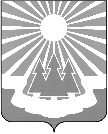 	проектАдминистрация
муниципального образования 
«Светогорское городское поселение» 
Выборгского района Ленинградской областиПОСТАНОВЛЕНИЕ О внесении изменений в постановление администрации 
от 26.10.2015 № 406 «Об утверждении муниципальной программы 
«Обеспечение качественным жильём граждан на территории 
МО «Светогорское городское поселение»В соответствии со статьей 179 Бюджетного кодекса Российской Федерации, руководствуясь Постановлением администрации от 12.09.2013 №255 «Об утверждении Порядка разработки, реализации и оценки эффективности муниципальных программ 
МО «Светогорское городское поселение» (в ред. пост. от 30.09.2013 №265, 15.10.2015 №384), администрация МО «Светогорское городское поселение»П О С Т А Н О В Л Я Е Т:             1. Внести в муниципальную программу «Обеспечение качественным жильем граждан на территории МО «Светогорское городское поселение» (далее - программа), утверждённую постановлением администрации МО «Светогорское городское поселение» от 26.10.2015 № 406 (в ред. 02.03.2016 № 105, от 22.04.2016 № 201, 
от 14.06.2016 № 316, от 17.08.2016 № 476, от 21.12.2016 № 734, от 27.12.2016 № 763, 
от 18.01.2017 № 38, от 21.03.2017 №15, от 16.05.2017 № 234, от 18.07.2017 № 375, 
от 24.10.2017 № 534, от 27.12.2017 № 648 от 01.03.2018 №101, № 193 от 09.04.2018, 
№ 453 от 26.09.2018г, № 505 от 19.10.2018, от 19.12.2018 № 645)) следующие изменения:		1.1 В паспорте программы в позиции «Целевые индикаторы и показатели муниципальной программы, также раздел «Перечень целевых индикаторов 
и показателей муниципальной программы с расшифровкой плановых значений по годам ее реализации, а также сведения о взаимосвязи мероприятий муниципальной программы и результатов их выполнения с обобщенными целевыми индикаторами муниципальной программы» мероприятия 1 «Оказание поддержки молодым гражданам нуждающимся в улучшении жилищных условий» изложить в следующей редакции:Мероприятие 3 «Снос или реконструкция многоквартирных аварийных домов, признанных аварийными до 1 января 2012 года в связи с физическим износом в процессе их эксплуатации» изложить в следующей редакции: 1.2 В паспорте программы в позиции «Объемы бюджетных ассигнований программы», а также в разделе 9 «Ресурсное обеспечение муниципальной программы» цифру «61 956 636,25» заменить цифрой «61 693 953,25»; строку 2018 изложить 
в следующей редакции: 2018 год 5 582 364,00руб. из них 0,00 руб. федеральный бюджет, 0,00 рублей областной бюджет, 5 582 364,00 руб. –местный бюджет.		2.   В приложении программы «План реализации муниципальной программы «обеспечение качественным жильем граждан на территории МО «Светогорское городское поселение» в пункте 4 в строке 2018 по графам 3 и 6 «Обследование технического состояния МКД» цифры «208 800,00» заменить цифрами «115 000,00»;		 2.1 в пункте 5.2 «Содержание, обслуживание муниципального жилищного фонда в соответствии с п.3 ст.153 ЖК РФ» в строке 2018 по графам 3 и 6 цифры «681 888,00» заметить цифрами «567 887,00»;	   2.3 в пункте 6 в строке 2018 по графам 3 и 6 «Взносы на капитальный ремонт за муниципальные жилые помещения» цифры «4 527 209,00» заменить цифрами 
«4 480 481,00»;	   2.4 в пункте 8 в строке 2018 по графам 3 и 6 «Услуги по сбору и начислению платы за наем муниципального жилищного фонда не менее 65 317,84 кв.м» цифры «121 000,00» заменить цифрами «112 846,00»             2.5 В позиции «Итого по годам» в строке 2018 по графам 3 и 6 цифры 
«5 845 047,00» заменить цифрами «5 582 364,00»              2.6 в строке «в общей сложности по программе» цифру «61 956636,25» заменить цифрой «61 693 953,25»3. Настоящее постановление опубликовать в газете «Вуокса» и разместить 
на официальном сайте www.mo-svetogorsk. ru   в разделе Документы/ Нормативные правовые акты.4. Контроль за исполнением настоящего постановления возложить 
на заместителя главы администрации Ренжина А.А.Глава администрации                                                                            	 		С.В. ДавыдовИсполнитель: Мишина Т.С.	Согласовано: 	Ренжин А.А       Андреева Л.А.	Ковшарь Н.В. 	Захарова Н.Л.	 Горюнова Г.Е.    Разослано: в дело, ОГХ, сектор финансов, СБУ, СЭР, газета «Вуокса», сайт, регистр МН№Наименование индикатора (целевого показателяЕд. изЗначение индикатора по годамЗначение индикатора по годамЗначение индикатора по годамЗначение индикатора по годамЗначение индикатора по годамЗначение индикатора по годамЗначение индикатора по годамЗначение индикатора по годамЗначение индикатора по годамНаименование индикатора (целевого показателяЕд. изБазовый индикатор на начало реализации программы201620172018201920202020Целевое значение показателя на момент окончания действия ПрограммыЦелевое значение показателя на момент окончания действия Программы1.Оказание поддержки молодым гражданам признанных нуждающимися в улучшении жилищных условий1.Оказание поддержки молодым гражданам признанных нуждающимися в улучшении жилищных условий1.Оказание поддержки молодым гражданам признанных нуждающимися в улучшении жилищных условий1.Оказание поддержки молодым гражданам признанных нуждающимися в улучшении жилищных условий1.Оказание поддержки молодым гражданам признанных нуждающимися в улучшении жилищных условий1.Оказание поддержки молодым гражданам признанных нуждающимися в улучшении жилищных условий1.Оказание поддержки молодым гражданам признанных нуждающимися в улучшении жилищных условий1.Оказание поддержки молодым гражданам признанных нуждающимися в улучшении жилищных условий1.Оказание поддержки молодым гражданам признанных нуждающимися в улучшении жилищных условий1.Оказание поддержки молодым гражданам признанных нуждающимися в улучшении жилищных условий1.Оказание поддержки молодым гражданам признанных нуждающимися в улучшении жилищных условий0000003331.1Оказание поддержки молодым гражданам (семьям) в приобретении (строительстве) жилья в рамках реализации подпрограммы «Жилье для молодежи» государственной программы Обеспечение качественным жильем граждан на территории Ленинградской областисемьи0000002221.2 Оказание поддержки молодым гражданам (семьям) в приобретении (строительстве) жилья в рамках реализации подпрограммы Поддержка граждан, нуждающихся в улучшении жилищных условий на основе принципов ипотечного кредитования в ЛО»семьи000000111Наименование индикатора (целевого показателяЕд. изЗначение индикатора по годамЗначение индикатора по годамЗначение индикатора по годамЗначение индикатора по годамЗначение индикатора по годамЗначение индикатора по годамЗначение индикатора по годамНаименование индикатора (целевого показателяЕд. изБазовый индикатор на начало реализации программы20162017201820192020Целевое значение показателя на момент окончания действия Программы3.Снос или реконструкция многоквартирных аварийных домов, признанных аварийными до 1 января 2012 года в связи с физическим износом в процессе их эксплуатации.Ед.0000808